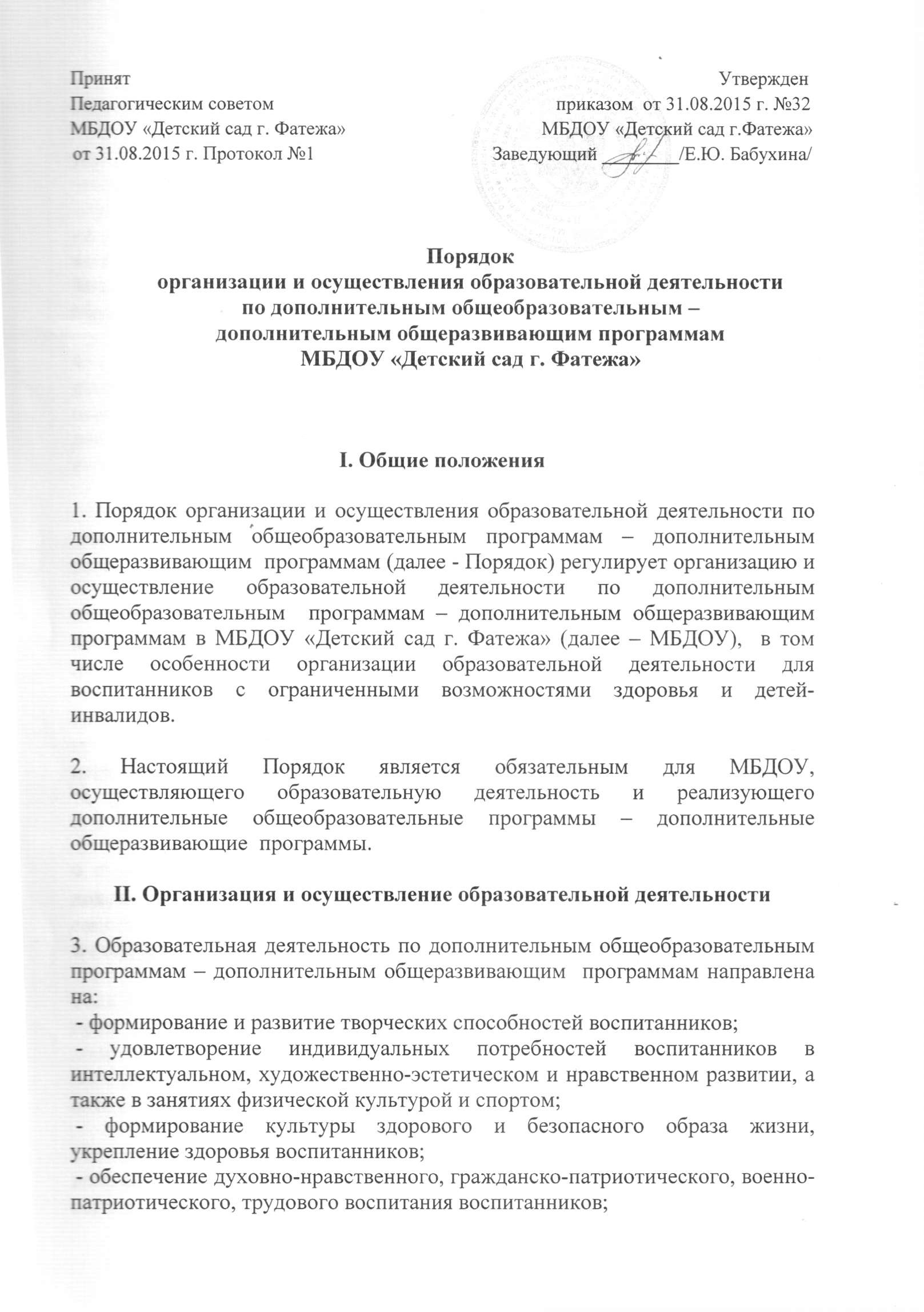  - выявление, развитие и поддержку талантливых воспитанников, а также лиц, проявивших выдающиеся способности; - создание и обеспечение необходимых условий для личностного развития, укрепление здоровья воспитанников; - социализацию и адаптацию воспитанников к жизни в обществе; - формирование общей культуры воспитанников;удовлетворение иных образовательных потребностей и интересов воспитанников, не противоречащих законодательству Российской Федерации, осуществляемых за пределами федеральных государственных образовательных стандартов.4. Содержание дополнительных общеобразовательных программ – дополнительных общеразвивающих программ и сроки обучения по ним определяются дополнительной общеобразовательной программой – дополнительной общеразвивающей программой, разработанной и утвержденной МБДОУ.5. МБДОУ реализует дополнительные общеобразовательные программы – дополнительные общеразвивающие  программы в течение всего календарного года, исключая выходные, праздничные дни и летний период.6. МБДОУ  осуществляет образовательную деятельность в группах воспитанников одного возраста или разных возрастных категорий (разновозрастные группы), являющихся основным составом кружка.7. Занятия в кружках проводятся по дополнительным общеобразовательным программам – дополнительным общеразвивающим  программам социально-педагогической направленности.8. Занятия в кружках проводятся со всем составом группы.9. Формы обучения по дополнительным общеобразовательным программам – дополнительным общеразвивающим  программам определяются МБДОУ самостоятельно, если иное не установлено законодательством Российской Федерации.10. Количество воспитанников в кружках, их возрастные категории, а также продолжительность учебных занятий в кружках зависят от направленности дополнительных общеобразовательных программ –  дополнительных общеразвивающих  программ и определяются локальным нормативным актом МБДОУ.11. При реализации дополнительных общеобразовательных программ – дополнительных общеразвивающих программ используются различные образовательные технологии.12. При реализации дополнительных общеобразовательных программ – дополнительных общеразвивающих программ МБДОУ может применяться форма организации образовательной деятельности, основанная на модульном принципе представления содержания образовательной программы и построения учебных планов, использовании соответствующих образовательных технологий.13. Использование при реализации дополнительных общеобразовательных программ  – дополнительных общеразвивающих  программ методов и средств обучения и воспитания, образовательных технологий, наносящих вред физическому или психическому здоровью воспитанников, запрещается.14. В организациях, осуществляющих образовательную деятельность, образовательная деятельность осуществляется на государственном языке Российской Федерации.15. Расписание занятий кружка составляется для создания наиболее благоприятного режима образовательной деятельности и отдыха воспитанников администрацией МБДОУ.16. При реализации дополнительных общеобразовательных программ  – дополнительных общеразвивающих  программ МБДОУ может организовывать и проводить массовые мероприятия, создавать необходимые условия для совместной деятельности воспитанников, родителей (законных представителей).III. Особенности организации образовательной деятельности для лиц с ограниченными возможностями здоровья17. Для воспитанников с ограниченными возможностями здоровья, детей-инвалидов МБДОУ организует образовательный процесс по дополнительным общеобразовательным программам – дополнительным общеразвивающим программам с учетом особенностей психофизического развития указанных категорий воспитанников и в соответствии с заключением психолого-медико-педагогической комиссии и индивидуальной программой реабилитации ребенка-инвалида.18. Занятия в кружках с учащимися с ограниченными возможностями здоровья, детьми-инвалидами организуются совместно с другими воспитанниками.19. Содержание дополнительного образования и условия организации обучения и воспитания воспитанников с ограниченными возможностями здоровья, детей-инвалидов определяются индивидуальной программой реабилитации инвалида.Обучение по дополнительным общеобразовательным программам – дополнительным общеразвивающим программам воспитанников с ограниченными возможностями здоровья, детей-инвалидов осуществляется МБДОУ, осуществляющим образовательную деятельность, с учетом особенностей психофизического развития, индивидуальных возможностей и состояния здоровья таких воспитанников.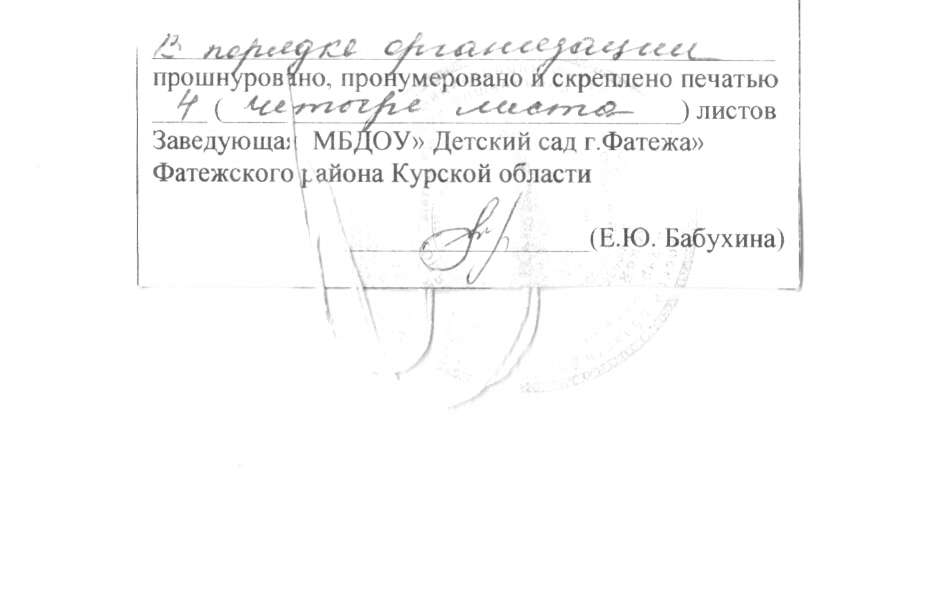 